GULBENES NOVADA DOMES LĒMUMSGulbenēPar aizņēmumu investīciju projektam “Autoceļa Grīvas – Krapas pasts pārbūve Daukstu pagasta Gulbenes novadā’’Investīciju projekta “Autoceļa Grīvas – Krapas pasts pārbūve Daukstu pagasta Gulbenes novadā”, atbilst Gulbenes novada pašvaldības Attīstības programmā 2018.-2024.gadam  iekļautajam uzdevumam UE 1.1.1. “Atjaunot un labiekārtot pašvaldības ceļu, ielu un tiltu infrastruktūru”, pasākumam UE 1.1.1.-5 “Pārbūvēt un atjaunot transporta infrastruktūru” un ir iekļauts Investīciju plānā 2022.-2024.gadam, IP2. Ilgtspējīga ekonomika un uzņēmējdarbību atbalstoša vide (RVE) UE 1.1.1. kā 32.punkts, un iznākuma rezultatīvais rādītājs ir pārbūvēts autoceļš 1,446 km garumā.Gulbenes novada pašvaldības Iepirkumu komisija 2023.gada 30.martā ir paziņojusi uzvarētāju – pretendentu, ar kuru var slēgt Iepirkuma līgumu par kopējo summu 42 658,74 EUR (četrdesmit divi tūkstoši seši simti piecdesmit astoņi euro 74 centi) ar PVN.Projektu paredzēts īstenot līdz 2023.gada 31.decembrim. Projekts “Autoceļa Grīvas – Krapas pasts pārbūve Daukstu pagasta Gulbenes novadā’’, atbilst likumam “Par valsts budžetu 2023.gadam un budžeta ietvaru 2023., 2024. un 2025.gadam” 36.panta pirmās daļas 7.punkta a) apakšpunktā noteiktajam kritērijam par iespēju ņemt valsts budžeta aizdevumu ceļu būvniecības projektiem, tajā skaitā projektā paredzēto inženiertīklu būvniecībai, ievērojot nosacījumu, ka pašvaldības budžeta ikgadējais līdzfinansējums, sākot ar 2023.gadu, nav mazāks par 15 procentiem un ikgadējais aizņēmuma apmērs nav lielāks par 85 procentiem no pašvaldības kopējām projekta izmaksām attiecīgajā gadā. Pašvaldības tiesības ņemt aizņēmumu nosaka likuma “Par pašvaldību budžetiem” 22.panta pirmā daļa, kas nosaka, ka pašvaldība, pamatojoties uz domes lēmumu, var ņemt īstermiņa un ilgtermiņa aizņēmums un uzņemties ilgtermiņa saistības. Pašvaldības domes lēmumā, ar kuru pašvaldība uzņemas ilgtermiņa saistības, paredzami arī šādu saistību izpildes finansējuma avoti. Ilgtermiņa aizņēmumi šā likuma izpratnē ir aizņēmumi, kuru atmaksas periods pārsniedz viena saimnieciskā gada ietvarus. Investīciju projekta “Autoceļa Grīvas – Krapas pasts pārbūve Daukstu pagasta Gulbenes novadā” Gulbenes novada pašvaldības finansējuma daļa 36 259,93 EUR (trīsdesmit seši tūkstoši divi simti piecdesmit deviņi euro 93 centi) apmērā tiks finansēta ar Valsts kases aizņēmumu, pašvaldības budžeta līdzfinansējums 15 % apmērā no kopējām projekta izmaksām 2023.gadā būs  6 398,81 EUR (seši tūkstoši trīs simti deviņdesmit astoņi euro 81 cents).Ievērojot minēto un ņemot vērā faktu, ka pašvaldībai nepieciešams finansējums investīciju projekta “Autoceļa Grīvas – Krapas pasts pārbūve Daukstu pagasta Gulbenes novadā’’ īstenošanas ietvaros pašvaldības daļas finansēšanai, pamatojoties uz “Likuma par budžeta un finanšu vadību” 41.panta piekto daļu, kas nosaka pašvaldībai ir tiesības ņemt aizņēmumus un sniegt galvojumus tikai gadskārtējā valsts budžeta likumā paredzētajos kopējo palielinājuma apjomos, likuma “Par pašvaldību budžetiem” 22.pantu, kas paredz pašvaldības tiesības ņemt aizņēmumus, 22.1 pantu, kas nosaka, ka pašvaldības ņem aizņēmumus, noslēdzot aizņēmuma līgumu ar Valsts kasi, ievērojot Ministru kabineta 2019.gada 10.decembra noteikumus Nr.590 “Noteikumi par pašvaldību aizņēmumiem un galvojumiem”, kas nosaka kārtību, kādā pašvaldības var ņemt aizņēmumus, Pašvaldību likuma 10.panta pirmās daļas 21.punktu, kurš nosaka, ka dome ir tiesīga izlemt ikvienu pašvaldības kompetences jautājumu un pieņemt lēmumus citos ārējos normatīvajos aktos paredzētajos gadījumos, atklāti balsojot: ar 12 balsīm "Par" (Ainārs Brezinskis, Aivars Circens, Anatolijs Savickis, Andis Caunītis, Atis Jencītis, Guna Pūcīte, Guna Švika, Gunārs Ciglis, Intars Liepiņš, Mudīte Motivāne, Normunds Audzišs, Normunds Mazūrs), "Pret" – nav, "Atturas" – nav; Gulbenes novada dome NOLEMJ:1. 2023.gada investīciju projekta “Autoceļa Grīvas – Krapas pasts pārbūve Daukstu pagasta Gulbenes novadā” īstenošanai, kas atbilst pašvaldības apstiprinātajai attīstības programmai “Gulbenes novada attīstības programma 2018. – 2024.gadam” un nodrošina lietderīgu investīciju īstenošanu pašvaldības autonomās funkcijas, gādāt par pašvaldības īpašumā esošo ceļu būvniecību, uzturēšanu un pārvaldību, izpildei:1.1. iesniegt investīciju projektu “Autoceļa Grīvas – Krapas pasts pārbūve Daukstu pagasta Gulbenes novadā’’ Satiksmes ministrijā atzinuma saņemšanai.1.2. pēc pozitīva Satiksmes ministrijas atzinuma saņemšanas par atbalstu aizņēmuma izsniegšanai, ņemt ilgtermiņa aizņēmumu 36 259,93 EUR (trīsdesmit seši tūkstoši divi simti piecdesmit deviņi euro 93 centi) apmērā no Valsts kases ar tās noteikto procentu likmi uz 10 gadiem ar atlikto pamatsummas maksājumu līdz 2024.gada aprīlim. Aizņēmuma atmaksu garantēt ar Gulbenes novada pašvaldības budžetu. Aizņēmumu izņemt 2023.gadā.1.3. paredzēt pašvaldības 2023.gada budžetā nepieciešamo līdzfinansējumu līdz 6 398,81 EUR (seši tūkstoši trīs simti deviņdesmit astoņi euro 81 cents). 2. UZDOT Gulbenes novada pašvaldības administrācijas Finanšu nodaļas finanšu ekonomistei A. Zagorskai nodrošināt dokumentu sagatavošanu un iesniegšanu Finanšu ministrijas Pašvaldību aizņēmumu un galvojumu kontroles un pārraudzības padomei.3. PILNVAROT Gulbenes novada domes priekšsēdētāju parakstīt aizdevuma līgumu.4. ATZĪT par spēku zaudējušu Gulbenes novada domes 2023.gada 27.aprīļa lēmumu Nr. GND/2023/443 “Par aizņēmumu investīciju projektam ‘’Autoceļa Grīvas – Krapas pasts pārbūve Daukstu pagasta Gulbenes novadā’’(protokols Nr.7, 89.p).Gulbenes novada domes priekšsēdētājs 						A.CaunītisSagatavoja: Agnese Zagorska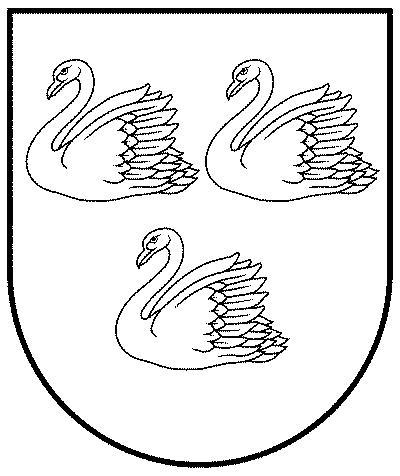 GULBENES NOVADA PAŠVALDĪBAReģ.Nr.90009116327Ābeļu iela 2, Gulbene, Gulbenes nov., LV-4401Tālrunis 64497710, mob.26595362, e-pasts: dome@gulbene.lv, www.gulbene.lv2023.gada 29.jūnijā         Nr. GND/2023/662        (protokols Nr.9; 107.p)